Mötesprotokoll/dagordning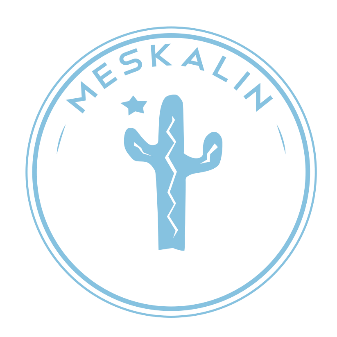 MESKALINDatum: 2019-02-18Plats: RadixNärvarande ur Styrelse: Carolina Ekström, Anna Lindgren, Kajsa Morenius, Daniel Marsfeld, Fanny bergquist, Jimmy Roth, Felicia Johansson, Keän Dam. §1 Mötets öppnande§2 Fastställande av dagordning§3 Val av mötesordförande Carolina Ekström §4 Val av mötessekreterare Anna Lindgren §5 Val av justerare Jimmy Roth §6 VårsittningBokning av lokalTema Mediateamet

1. Bokning av Lokal: Möte tors, fre om lokal. (Projektor måste ingå). Vill vi sitta ute, hör med olika lokaler vart man ska vara – det kommer bokningsansvarig ta hand om. 
2. Tema: tar sexmästarna upp. 
3. Medieteamet: har skrivit manus åt oss. Robin föreslog att inspelning skulle börja onsdag nästa vecka den 27e februari. 
4. Datum vårsittning – 1 eller 2a helgen i April.  
§7 ExamensbankettKontakt med treorna
Sexmästarna (Daniel och Kajsa) har möte med treorna på onsdag. §8 SponsorerHur det har gåttMärke

Felicia har försökt förhandla om bättre priser.  
Sakligt kontaktade Felicia och vill samarbeta. De vill ha ett möte med Felicia. 
Felicia vill boka in ett möte med sponsorerna på Maxi (Daniel och Kajsa ska följa med). 
JM Hårdesign vill vara med i häftet. 
Väntar svar från Friskis och Svettis, samt 24/7. 
Felicia ska gå till märkbar och få låna ett märkesexemplar. 
Felicia har direkt kontakt med RedBull om studentrabatt. 

Spekulationer om RedBull: 
Vi satsar på RedBull – sälja en heldag av nollningen till RedBull? 
Eller om vi kör RedBull i vår film – Att vi säljer in idén att de får vara med i vår film. 

Får vi med dem till Kvalborg? Examensbanketten? Hela året? 
Att sälja in dem till Kvalborg. – Gentemot att de får en heldag med oss på nollningen? §9 Kvalborg

Kvalborg: Man avslutar kvällen som på Afterskiin det vill säga på Harrys. Ekonomiskt bra och att vi får med de andra föreningarna. 
Att vi pratar med Harrys om att de fixar ett kvalborg event. 
(Daniel och Kajsa pratar med Harrys om Kvalborg imorgon). 

Att vi pratar med Humanus, FIKS och ESS om fotbollsmatcherna. 
Carolina kontaktar FIKS. 
Daniel och Kajsa pratar med ESS. 

De andra föreningarna ska ha en Valborgsittning, Meskalin ska få vara med. Föreningssittning med efter släpp som är öppet för alla föreningar. 
Vi kan ordna förfest på eventuellt Falken, Sjösjukan. Beer pong med Pizza, flipp the cup. 

Daniel vill köra två fotbollsmatcher på Kvalborg med de andra föreningarna som ett dagsevent. Möjligen få RedBull som sponsor till det. Att hyra en plats behövs. Höra med FIKS om de kan fixa domare och plats. 

Skapa en Kvalborg Drive om alla planer. § 10 Fadderansökningar 
Sexmästarmöte Tors nästa vecka. Daniel och Kajsa pratar med Adelia och Herman. 
Fanny kan köra nedräkning om antal dagar kvar till fadderansökningarna för nollningen år 2019. 

Anna och Carolina hör på ordförandemötet om fadderutbildningen. 

sexmästarna kan bestämma datum om fadderansökningarna och också bestäma datum utan att höra med styrelsen. Så att det blir gjort. §11 Personal till sjukan Att vi i styrelsen tar pass på Sjukan för att visa att vi är delaktiga. 
Dokumentera gärna när du arbetar på sociala medier så att Meskalin ser att vi är aktiva. 

Jimmy blir mer aktiv när Sjösjukan behöver arbetare, så att Meskalin får reda på det och kan söka mer pass. 

Fanny informerar på Meskalins sida om Sjösjukans årsmöte och situation. §12 Ekonomi

Vi har fått bidrag från UngMedia. 

Vi fick 2 nya medlemmar förra veckan. 
De behöver visa att de har swishat avgiften. Gärna att de skickar mejl. 

Vi har ett nytt bankkort. Vi kan göra kontoöverföringar. §13 ÖvrigtHoddies och flaggaKickoffOvveveckanPubbrunda med Meskalin. 
1. Hoddies och Flagga: Vi ska skaffa flagga och Hoodies från Infoservice. Det är dags att skaffa nu. 
Svarta Hoodies med årtal. Carolina och Felicia sätter sig med beställningen. 
Titel åt styrelsen och sexmästeriet. 
Årtal där framme med kategorin styrelsen eller sexmästeriet. 
Namn där bak med den specifika titeln. 

2. Kickoff: Det startas en gruppchatt. Datum är fredagen den 1a till måndagen den 4e. 

3. Ovveckan: Humanus vill att vi delar upp föreningarna där en förening tar varsin dag. Eventen ska delas upp när det är smågrejer. 
Först till kvarn över lokaler som behöver bokas. 
Helgen veckan 12 på lördagen så kommer det att vara sittning på Sandras för alla föreningar.Meskalin kör förkrök i bokad lokal någonstans. 

(Sexmästarna ska planera märke för Ovveveckan. Man höjer sittningarnas pris där ett märke ingår i priset. )

4. Pubbrunda med Meskalin: Ett enklare event med Meskalin. Datum onsdagen den 13e mars kl 18.00 där vi möts på Larmtorget. Med Ovve. Ska vi bjuda in Carolin och Humanus. 
Carolina håller i pubbrundan med Jimmy, Anna, Felicia och Keän. 


5. Övrigt från Linnéstudenterna: Pubbhäng på magasinet eller stars, varje vecka eventuellt varannan vecka etc. Inte bestämt än. 

Slaget om Kalmar – Linnéstudenterna vill ha en tävling varje helg i April med alla föreningar. §14 Nästa möte – Uppdelat på kickoffen. §15 Mötet avslutas